385438, а. Ходзь, ул. Краснооктябрьская, 104, Кошехабльский район, Республика Адыгеятел.факс: 8(87770) 9-67-40E-mail: Xodzinskoe@mail.ru; сайт:  adm-hodz.ruПОСТАНОВЛЕНИЕ«03» апреля 2018г.                                     №20                                       а. ХодзьОб утверждении положения 
Антинаркотической комиссии 
МО «Ходзинское сельское поселение»                      На основании  Указа Президента Российской Федерации от 18 октября 2007 года №1374 «О дополнительных мерах по противодействию незаконному обороту наркотических средств, психотропных веществ и их прекурсоров», Федерального закона от 08.01.1998г. №3 «О наркотических средствах и психотропных веществах:                                                                   постановляю:  
1. Утвердить положение об Антинаркотической комиссии МО «Ходзинское сельское поселение»  (приложение №1).
2. Утвердить состав антинаркотической комиссии (приложение №2).3.Назначить ответственного за организацию работы по организационному обеспечению деятельности антинаркотической комиссии Ходзинского сельского поселения Ашеву А.Б., специалиста по культуре и спорту.4. Признать утратившим силу Постановление главы от 20 октября 2015года. №39.
5. Постановление вступает в силу после его официального обнародования.
6. Контроль за исполнением постановления оставляю за собой.Глава МО«Ходзинское сельское поселение»                                                    Р.М.ТлостнаковПриложение 
к постановлению МО«Ходзинское сельское поселение»от 03 апреля 2018 года №20Положение
об Антинаркотической комиссии МО «Ходзинское сельское поселение»1. Антинаркотическая комиссия Ходзинского сельского поселения (далее - Комиссия) является органом, обеспечивающим координацию деятельности государственных и муниципальных учреждений и других заинтересованных организаций по противодействию незаконному обороту наркотических средств, психотропных веществ и их прекурсоров.
2. Комиссия в своей деятельности руководствуется Конституцией Российской Федерации, федеральными конституционными законами, федеральными законами, указами и распоряжениями Президента Российской Федерации, постановлениями и распоряжениями Правительства Российской Федерации, иными нормативными правовыми актами Российской Федерации, законами и нормативными правовыми актами Республики Адыгея, решениями Государственного антинаркотического комитета, муниципальными правовыми актами Кошехабльского района, муниципальными правовыми актами Ходзинского сельского поселения , а также настоящим Положением. 
3. Комиссия осуществляет свою деятельность во взаимодействии с Антинаркотической комиссией МО  «Кошехабльский район», государственными и муниципальными учреждениями, общественными объединениями и организациями, осуществляющими свою деятельность.
4. Основными задачами Комиссии являются:
а) участие в формировании и реализации на территории Ходзинского  сельского поселения  государственной политики в области противодействия незаконному обороту наркотических средств, психотропных веществ и их прекурсоров, подготовка и внесение предложений по совершенствованию муниципальных правовых актов Ходзинского сельского поселения, а также представление председателю Антинаркотической комиссии Кошехабльского района, ежегодных отчетов о деятельности Комиссии;
б) подготовка ежегодных докладов о наркоситуации в границах Ходзинского сельского поселения  и предоставление их председателю Комиссии не позднее первого квартала года, следующего за отчетным;
в) координация деятельности и организация взаимодействия государственных, муниципальных учреждений и других заинтересованных организаций по противодействию незаконному обороту наркотических средств, психотропных веществ и их прекурсоров;
г) разработка мер, направленных на противодействие незаконному обороту наркотических средств, психотропных веществ и их прекурсоров, в том числе на профилактику этого оборота;
е) мониторинг и оценка развития наркоситуации в Ходзинском сельском поселении по вопросам, касающимся оборота наркотических средств, психотропных веществ и их прекурсоров, а также противодействия их незаконному обороту, подготовка предложений по улучшению наркоситуации в границах Ходзинского сельского поселения;
ж) решение иных задач, предусмотренных законодательством Российской Федерации о наркотических средствах, психотропных веществах и их прекурсорах.
5. Для осуществления своих задач Комиссия имеет право:
а) принимать в пределах своей компетенции решения, касающиеся организации, координации, совершенствования и оценки эффективности деятельности государственных, муниципальных учреждений и других заинтересованных организаций по противодействию незаконному обороту наркотических средств, психотропных веществ и их прекурсоров, а также осуществлять контроль за исполнением этих решений;
б) создавать рабочие группы для изучения вопросов, касающихся противодействия незаконному обороту наркотических средств, психотропных веществ и их прекурсоров, а также для подготовки проектов соответствующих решений комиссии;
в) запрашивать и получать в установленном законодательством Российской Федерации порядке необходимые материалы и информацию от руководителей государственных и муниципальных учреждений, общественных объединений, организаций и должностных лиц;
г) привлекать для участия в работе Комиссии должностных лиц и специалистов органов местного самоуправления Ходзинского  сельского поселения, государственных и муниципальных учреждений, а также представителей общественных объединений и организаций (по согласованию).
6. Комиссия осуществляет свою деятельность на плановой основе в соответствии с регламентом, утверждаемым председателем Комиссии.
7. Заседания Комиссии проводятся не реже одного раза в квартал. В случае необходимости по решению председателя Комиссии могут проводиться внеочередные заседания Комиссии.
8. Присутствие на заседании Комиссии ее членов обязательно.
Члены Комиссии обладают равными правами при обсуждении рассматриваемых на заседании вопросов.
Члены Комиссии не вправе делегировать свои полномочия иным лицам. В случае невозможности присутствия члена Комиссии на заседании он обязан заблаговременно известить об этом председателя Комиссии.
Лицо, исполняющее обязанности руководителя учреждения или иного должностного лица, являющегося членом Комиссии, принимает участие в заседании Комиссии с правом совещательного голоса. Заседание Комиссии считается правомочным, если на нем присутствует более половины ее состава.
В состав Комиссии входят представители органов местного самоуправления Ходзинского сельского поселения, руководители государственных и муниципальных учреждений, а так же представители организаций.
Состав Комиссии утверждается постановлением администрации Ходзинского сельского поселения. В зависимости от рассматриваемых вопросов к участию в заседаниях Комиссии могут привлекаться иные лица.
9. Решение Комиссии оформляется протоколом, который подписывается председателем Комиссии.
Руководители государственных и муниципальных учреждений, входящие в состав Комиссии, могут принимать акты (совместные акты) для реализации решений Комиссии.
10. Решения Комиссии носят рекомендательный характер.
11. Организационное обеспечение деятельности Комиссии осуществляется секретарем Комиссии.
12. Основными задачами секретаря Комиссии являются:
а) разработка проекта плана работы Комиссии;
б) обеспечение подготовки и проведения заседаний Комиссии;
в) обеспечение контроля за исполнением решений Комиссии;
г) организация и координация деятельности рабочих групп Комиссии;
д) организация и ведение делопроизводства Комиссии;
е) обеспечение доведения информации о деятельности Комиссии до населения через средства массовой информации. Приложение №2 Состав 
          антинаркотической комиссии администрацииХодзинского сельского поселения
1. Председатель комиссии – Тлостнаков Р.М. глава Ходзинского сельского поселения   2. Заместитель председателя -  Афашагова З.Т. специалист Ходзинского сельского поселения       3. Секретарь комиссии -  Ашева А.Б., специалист 1 категории администрации Ходзинского сельского поселения   Члены комиссии – 4.участковый уполномоченный полиции _____________________    
5.Бричев Тимур Аскарбиевич – инспектор по делам несовершеннолетних6. Меремов С.А. –Директор МБОУ СОШ №11 7. Фокин А.В. –врач Ходзинской врачебной амбулатории
  РЕСПУБЛИКА АДЫГЕЯМУНИЦИПАЛЬНОЕ ОБРАЗОВАНИЕ«ХОДЗИНСКОЕ СЕЛЬСКОЕ ПОСЕЛЕНИЕ»385438 а. Ходзь, ул. Краснотябрьская , 104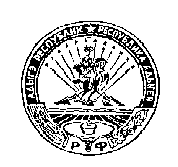 АДЫГЭ РЕСПУБЛИКМУНИЦИПАЛЬНЭ  ГЪЭПСЫКIЭ ЗИIЭ «ФЭДЗ  КЪОДЖЭ ПСЭУПI»385438 къ. Фэдз,Краснооктябрьска иур №104